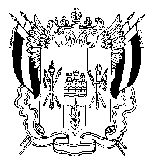 ТЕРРИТОРИАЛЬНАЯ ИЗБИРАТЕЛЬНАЯ КОМИССИЯРОДИОНОВО-НЕСВЕТАЙСКОГО РАЙОНАРОСТОВСКОЙ ОБЛАСТИПОСТАНОВЛЕНИЕ01 октября  2021  г.                                                                                     № 30-2 сл. Родионово-Несветайская19 сентября 2021 года состоялись выборы депутатов Собрания депутатов Барило-Крепинского сельского поселения пятого созыва.В соответствии с частью 9 статьи 65 Областного закона от 12.05.2016 № 525-ЗС «О выборах и референдумах в Ростовской области», на основании постановления Территориальной избирательной комиссии  Родионово-Несветайского района Ростовской области от 24 сентября 2021 г. № 29-1 «Об общих результатах выборов депутатов Собрания депутатов Барило-Крепинского сельского поселения пятого созыва» и в связи с выполнением кандидатами, избранными депутатами, требований п.1 ст.65 Областного закона от 12.05.2016 № 525-ЗC «О выборах и референдумах в Ростовской области»,Территориальная избирательная комиссия Родионово-Несветайского района Ростовской области  ПОСТАНОВЛЯЕТ:1.Зарегистрировать избранных депутатов Собрания депутатов Барило-Крепинского сельского поселения пятого созыва:1. Богомолова Игоря Васильевича.   2. Васильченко Валентина Петровича.   3. Гоголь Алевтину Сергеевну.4. Ефимова Дмитрия Анатольевича.5. Карпенко Виктора Николаевича.6. Карпушина Алексея Викторовича.7. Мырза Сергея Васильевича.           8. Руденко Людмилу Владимировну.9.  Ушанева Виктора Николаевича.10. Федченко Павла Юрьевича.2. Выдать избранным депутатам удостоверение об избрании депутатом Собрания депутатов Барило-Крепинского сельского поселения пятого созыва.3. Разместить настоящее постановление на странице Территориальной избирательной комиссии Родионово-Несветайского района Ростовской области  в информационно-телекоммуникационной сети «Интернет».4. Контроль за выполнением настоящего постановления возложить 
на председателя Территориальной избирательной комиссии Родионово-Несветайского района Ростовской области М.В.Золотухину.Председатель комиссии					        М.В.Золотухина			Секретарь комиссии                                                                Л.А.Горшкова			О регистрации депутатов Собрания депутатов Барило-Крепинского сельского поселения пятого созыва